Contact Clerk on 01793 740744 or clerk@chiseldon-pc.gov.uk			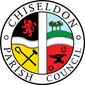  Finance, Policies and Staff Committeemeeting at Butts Road Chapel, Thursday  20th September 2018 at 7.30pmAGENDA                                              Signed by Clerk: C. Wilkinson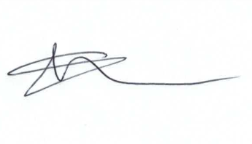 Additional Information:    1. Attendances and apologies for absence    2. Declarations of interest    3. Public recess    4. Approval of minutes      (From 23rd August 2018)     Matters arising not on the agenda     Action points FINANCEREVIEW ACCOUNTS5. Review Accounts for Sept to date 2018. – See documentationVOTE ON EXPENDITURE.6. EGPA APPROVED EXPENDITURE:Tennis Club annual inspection report – CPC to pay for fence repairs. See Separate document for quotesADD ANY OTHERS AFTER 17th EGPA MEETINGPRECEPT7. Review details for 2019/20 precept and make arrangements for public communication in draft form. (Final draft figures to be voted on)POLICIES & LEASESNo itemsSTAFF & HR8.  Update - Hiring a handy man to do work around the Parish. Allbuild charge £16.50 per hour for labour. Charge £9.00 per hour? Discussion & possible vote.9. Ongoing discussion on managing Clerks workload – various options available – increase Clerks hours, employ an office admin assistant.10. Any other business.(Note, items in AOB cannot have a vote)Next meeting:  Thursday 25th October 2018 in the Old Chapel, Butts Road at 7.30pm 